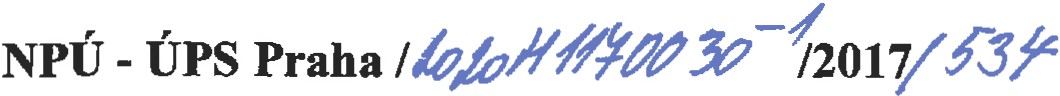 Dodatek č. 1smlouvy o dílo č. NPÚ - ÚPS /Z020H1170030uzavřená dle příslušných ustanovení občanského zákoníku mezi smluvními stranamiNárodní památkový ústavValdštejnské nám. 3, PSČ 118 01 Praha 1- Malá Strana, IČ: 75032333, DIČ: CZ75032333,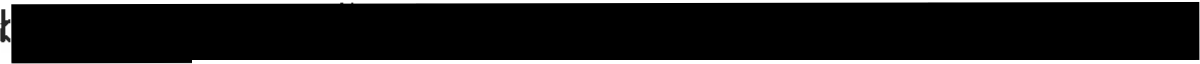 zastoupený Mgr. Dušanem Michelfeitem, ředitelem územní památkové správy v Praze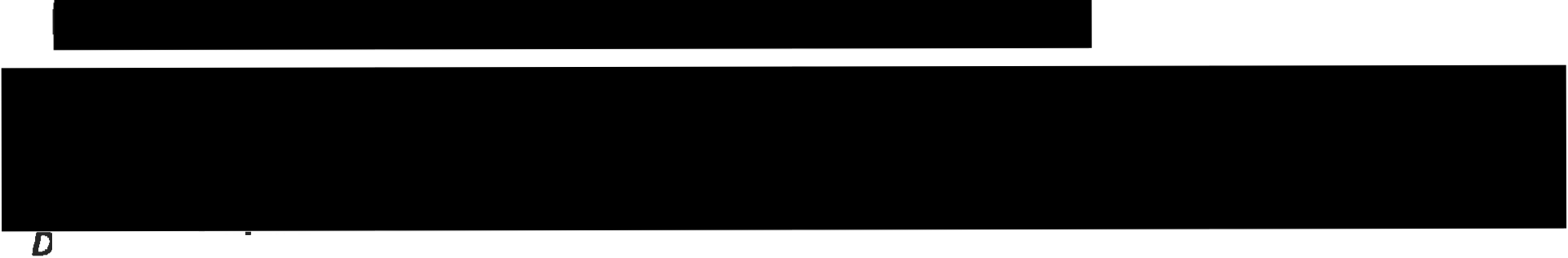 Národní památkový ústav,územní památková správa v Praze adresa: Sabinova 37,130 00 Praha 3(dále jen „objednatel" na straně jedné)AMgr.Vladimír MelicharSe sídlem Křižíkova 137,36001 Karlovy Vary IČ: 65541227,DIČ: CZ7405081893Zapsaný v živnostenském rejstříku u Živnostenského úřadu v Karlových Varech pod spis zn. ŽÚ/Fft)l/1086Jednající: Mgr. Vladimír Melichar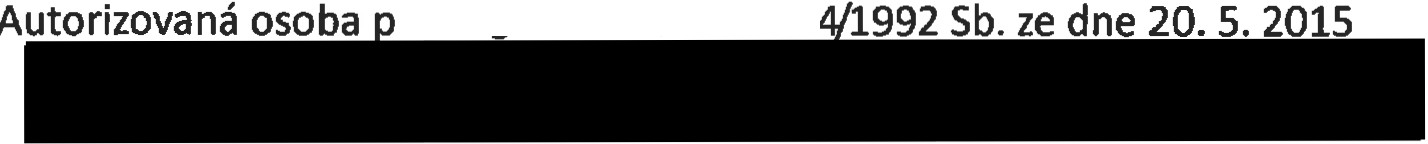 (dále jen „zhotovitel") na straně druhéI.Předmět dodatkuPředmětem  tohoto  dodatku je  prodloužení  termínu  plnění Smlouvy  o  dílo č.j.2020H1170030 s názvem „Zpracování průzkumů, rešerší a podání oznámení záměru podle §  6 zákona č. 100/2001 Sb., o posuzování vlivů na životní prostředí".Na základě žádosti o prodloužení termínu ze dne 13. 10. 2017 a na základě zákona 32&'2017 Sb., kterým se mění zákon č. 100/2001 Sb.,o posuzování vlivů na životní prostředí a o změně některých souvisejících zákonů (zákon o posuzování vlivů na životní prostředí), ve znění pozdějších předpisů, jehož platnost je od 6. 10. 2017 a účinnost od 1. 11. 2017 je třeba prodloužení termínu plnění k zajištění kladného stanoviska EIA, které bude platným podkladem pro stavební povolení.Důvodem prodloužení termínu plnění smlouvy jsou změny v příloze č. 3 zákona 32&'2017 Sb. (náležitosti oznámení}, kde je nově stanoveno, že stanovisko k souladu záměru s územně plánovací dokumentací vydává příslušný orgán územního plánování,namísto dnešního vyjádření příslušného stavebného úřadu. Dalším důvodem je změna v příloze č. 4 zákona 32&'2017 Sb. (náležitosti dokumentace), který je koncipován zcela odlišně od stávající platné dokumentace.NPÚ - ÚPS Praha I	/2017Nově se upravuje v textu smlouvy o dílo č.j.2020H1170030 odst.4.2.1.:IV.Doba plnění a místo plněníZhotovitel se zavazuje celé dílo řádně zhotovit, ukončit a předat objednateli v těchto termí­ nech:zpracování Oznámení a naturového hodnocení (které bude jeho přílohou)  do 15.11.2017XIII.Ostatní ujednáníTento dodatek č.1byl sepsán ve dvou vyhotoveních. Každá ze smluvních stran obdržela po jed­ nom totožném vyhotovení.Účastníci prohlašují, že tento dodatek č.1uzavřeli podle své pravé a svobodné vůle prosté omylů, nikoliv v tísni a že vzájemné plnění dle tohoto dodatku č.1 není v hrubém nepoměru. Dodatek č.1 je pro obě smluvní strany určitý a srozumitelný.Ostatní ujednání smlouvy o dílo č. 2020H1170030 jsou tímto dodatkem č.1nedotčená, zůstávají v platnosti beze změn.Tento dodatek č. 1nabývá platnosti dnem jejího podpisu oběma smluvními stranami a účinnosti dle Zákona č. 340/2015 Sb., o zvláštních podmínkách účinností některých smluv, uveřejňování některých smluv a o registru smluv (Zákon o registru smluv).V Praze, dne 20.10.2017	V Praze dne .........„......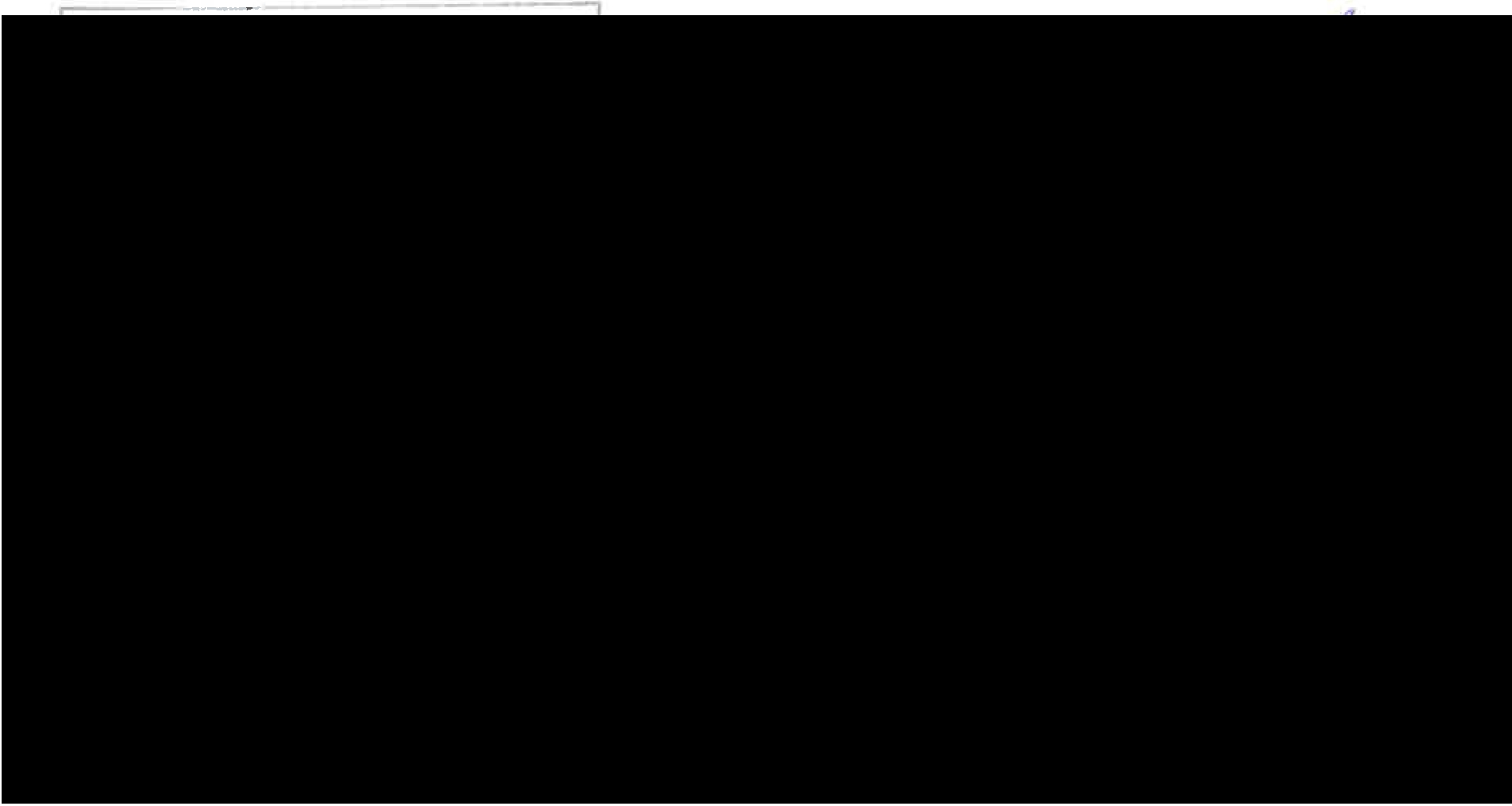 